REQUERIMENTO nº Assunto: Solicita à SABESP informações relacionadas aos despejos irregulares de efluentes no Ribeirão Jacaré.Senhor Presidente,CONSIDERANDO que existem diversos pontos de despejo irregular de efluentes no Ribeirão Jacaré.CONSIDERANDO o despejo de coloração escura e de forte odor da foto anexa está há mais de um ano sem solução, próximo ao cruzamento das Avenidas João Batista Leone e Fioravante Piovani.CONSIDERANDO que deve haver intensa fiscalização para que se possa localizar os responsáveis pelo lançamento irregular de efluentes.CONSIDERANDO que os efluentes que são extremamente tóxicos, contaminam as águas e as diversas formas de vida no Ribeirão e consequentemente onde este desemboca.REQUEREMOS, nos termos do Regimento Interno desta Casa de Leis, após a aprovação do Nobre e Douto Plenário, que seja oficiado a SABESP as seguintes questões:Existe monitoramento de controle de descargas irregulares de efluentes no Ribeirão Jacaré?Quantos pontos de descarga irregular existem?O que tem sido feito para localizar os responsáveis?Quando localizados, quais são as providências tomadas?SALA DAS SESSÕES, 06 de julho de 2020.LEILA BEDANIVereadora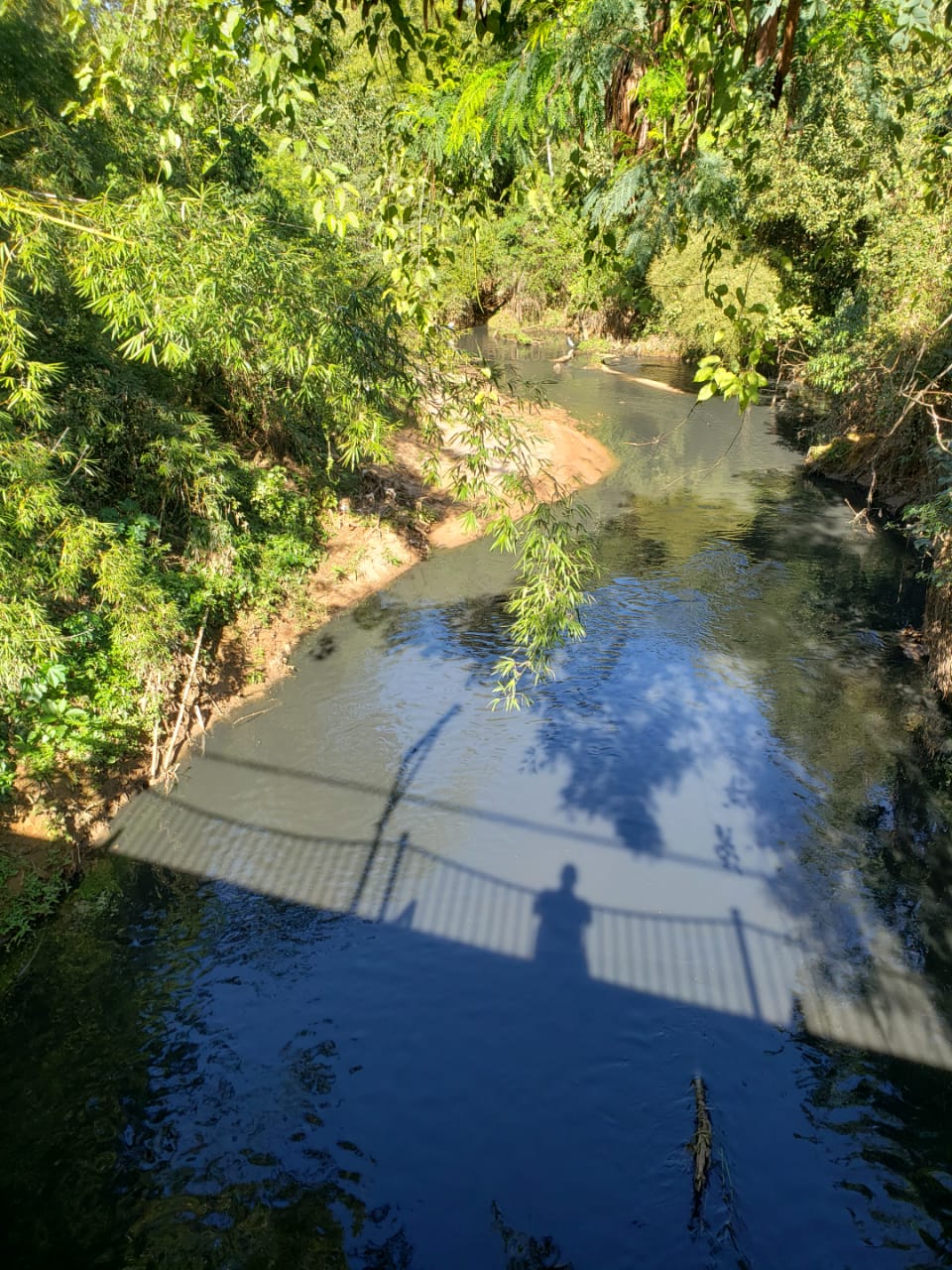 